2015, Jaargang 7. Nummer 17. Week 34.In deze Voorall Nieuwsflits leest u het nieuws dat Voorall opviel en dat wij graag met u willen delen. Vlinders in de tuinMeer vlinders in de tuin, wie wil dat nou niet? Met het stappenplan van ‘De
Vlinderstichting’ maakt u uw tuin eenvoudig vlindervriendelijk. Ook goed voor bijen en andere insecten! Klik hier voor meer informatie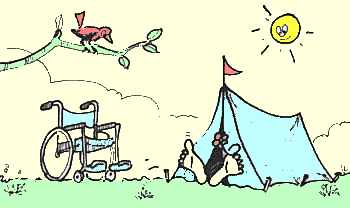  Tips voor op vakantie met een beperkingOp vakantie met een beperking? Voorall heeft voor u een aantal tips op een rijtje gezet.  Klik hier voor meer informatieHeeft u dit jaar geen vakantieplannen? Geen punt. Den Haag biedt genoeg toeristische mogelijkheden om vakantie te vieren in eigen stad, ook voor mensen met een beperking. klik hierDemo rolstoelhandbalOp zaterdag 29 augustus speelt het rolstoelhandbalteam van het Nederlands Handbal Verbond tegen de dames- en herenselectie van Quintus en het college van Burgemeesters en Wethouders van het Westland. De wedstrijden vinden plaats vanaf 18.00 uur in de Quintushal aan de Leeuwerik 1 te Kwintsheul. De toegang is gratis. Men hoopt op deze manier mensen met een lichamelijke beperking te enthousiasmeren, zodat ze zich aanmelden bij een van de bestaande sportverenigingen in de gemeente. Klik hier voor meer informatie  Open dag KameleonKameleon is dé Haagse sportvereniging voor mensen met een chronische ziekte of lichamelijke beperking. In 2015 bestaat Kameleon 40 jaar. Ter gelegenheid van het jubileum wordt er een open dag georganiseerd op 26 september.Locatie: Veldzicht 20, Den Haag. Klik hier voor meer informatie Verbind je als maatje met Conn-Act! Conn-Act! is een maatjesproject vanuit Stichting Skyway, een internationaal platform dat jongeren de mogelijkheid biedt hun grenzen te verleggen. In september start Conn-Act! een bijzonder maatjesproject waar jongeren met en zonder een beperking de kans krijgen met elkaar gekoppeld te worden. Samen op pad gaan en elkaars werelden ontdekken. Lijkt het u leuk om mee te doen? Meld u zich dan aan via:conn-act@stichtingskyway.nl Er wordt vervolgens contact opgenomen voor een korte (telefonische) intake. Daarna wordt u zo snel mogelijk gekoppeld. Er worden koppelingen gemaakt zo dicht mogelijk bij ieder zijn woonplaats en er zijn geen kosten aan verbonden. Voor vragen kunt u contact opnemen met: Sophie Molenaar, 06-42814773 of Klik hier voor meer informatieJaarlijkse beeldententoonstelling op het Lange Voorhout, met een speciale rondleiding voor blinden en slechtzienden Voor de 18e keer vindt deze zomer in Den Haag de jaarlijkse beeldententoonstelling op het Lange Voorhout plaats, georganiseerd door museum Beelden aan Zee. Rondleidingen.net organiseert een rondleiding speciaal voor blinden en slechtzienden. Er wordt in kleine groepjes rondgelopen, waardoor er volop gelegenheid is voor het aanraken van de beelden. Dit jaar staat de hedendaagse beeldhouwkunst uit Vlaanderen centraal: ‘Vormidable’. De rondleiding vindt plaats op vrijdag 28 augustus 2015, om 14:00 uur vanuit Pulchri Studio, Lange Voorhout 15, 2514 EA Den Haag. De deelnamekosten bedragen 5 euro per persoon. Inclusief een gezamenlijke inleiding en een eventuele nabespreking duurt de rondleiding ongeveer 2 uur. Stuur een e-mail naar mail@rondleidingen.net (graag uiterlijk 3 dagen vóór de desbetreffende rondleiding) en meld met hoeveel mensen u komt. Zorgt u, indien nodig, graag zelf voor een begeleider. U bent van harte welkom. Kijk voor meer informatie op www.rondleidingen.netToekomst NatuurlijkJe energiek en fit voelen, de hele dag door. Dat wil iedereen. Maar hoe doe je dat? Toekomst Natuurlijk laat zien hoe je je met natuurlijke voeding en een gezond eetpatroon fitter en productiever kunt voelen. Ook mensen met een beperking kunnen op deze manier aan hun gezondheid werken. Bent u nieuwsgierig?Klik hier voor meer informatie, of neem contact op met Ryanne Schul via 06 – 506 122 58 of stuur een e-mail aan ryanne@toekomstnatuurlijk.nl Voor aan- en afmelding voor deze nieuwsbrief of suggesties of vragenkunt u mailen naar: nieuwsflits@voorall.nlColofonEindredactie: Secretariaat Voorall, Yvonne RoosOntwerp: Matglas, Jan BakkerContactgegevens Voorall:Van Diemenstraat 1962518 VH Den Haag070 365 52 88info@voorall.nlwww.voorall.nltwitter:@voorall